ИнструкцияЯндекс-ТелемостЯндекс-Телемост (https://telemost.yandex.ru/) - это абсолютно бесплатная платформа. Сервис работает в «Яндекс.Браузере» и Google Chrome по специальной ссылке, а также доступен на мобильных устройствах через приложения «Яндекс.Диск« и «Яндекс.Почта». Для создания видеовстречи необходим аккаунт «Яндекса».Особенности платформы:позволяет подключать к сеансу до 35 слушателейне имеет ограничений на время встречи-сессиипроста в создании встреч-сессий и в приглашении на них студентовпозволяет работать с компьютера и телефонаимеет возможность демонстрации экрана компьютера, программ и окон браузераВыбор устройств для звука и видео на компьютереТелемост выбирает микрофон, устройство для вывода звука и камеру автоматически. Но вы можете выбрать устройства вручную:Откройте настройки — нажмите  в правом нижнем углу.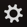 На вкладках Звук и Камера выберите нужные устройства.Доступ к микрофону и камереПри первой попытке создать встречу или присоединиться к встрече приложение запросит доступ к микрофону устройства и камере. Вы можете разрешить доступ сразу в запросе или позже в настройках устройства.Откройте настройки устройства.Нажмите Приложения и уведомления → Разрешения приложений → Показать все приложения.В списке приложений выберите то приложение, где используете Телемост (Яндекс.Почта или Яндекс.Диск).Нажмите Разрешения.Включите опции Камера и Микрофон.Создать видеовстречуПримечание. Чтобы создавать видеовстречи, нужен аккаунт на Яндексе.Откройте Телемост Нажмите Создать видеовстречу.Если вы подключаетесь впервые, разрешите Телемосту доступ к микрофону и камере.Если вы хотите подключиться ко встрече без видео и микрофона — отключите их.Ссылка на встречу автоматически скопируется в буфер обмена Присоединиться к видеовстречеПерейдите по ссылке, которую вам прислал организатор встречи.Если вы подключаетесь впервые, разрешите Телемосту доступ к микрофону и камере.Если вы хотите присоединиться ко встрече без видео и микрофона — отключите их.Нажмите Присоединиться.Поделиться экраномПримечание. Демонстрация экрана есть только в версиях для компьютера.Создайте встречу или присоединитесь ко встрече.Нажмите кнопку .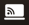 Если вы делитесь экраном впервые, разрешите Телемосту доступ к экрану.Выберите, чем хотите поделиться — одной из открытых программ, вкладок браузера или экраном — и нажмите Поделиться.Ограничение. В программе Яндекс. Диск можно поделиться только программой или экраном. Выбор вкладки браузера недоступен.Для завершения демонстрации необходимо нажать на кнопку .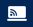 Демонстрация экрана не работаетУбедитесь, что компьютер подключен к интернету. Например, попробуйте открыть сайт yandex.ru. Если доступа нет, перезагрузите свой роутер. Если это не помогло, обратитесь к оператору связи.Закройте браузер или приложение, в котором используете Телемост, а затем откройте снова.Проверьте, что доступ к экрану разрешен в настройках операционной системы вашего устройства.Если вы пользуетесь Телемостом на компьютере с Windows, убедитесь, что доступ к экрану не используется другим приложением — это может делать экран недоступным для Телемоста.Если проблему решить не удалось, обратитесь в службу поддержки.Более подробная информация представлена в видео инструкциях:Вход в систему и настройка оборудования https://youtu.be/RmOp_FC1Ga8Создание видеоконференции https://youtu.be/52CafW4Pi7kУправление видеоконференцией https://youtu.be/fjeJxId4u9cСоздание пользователей https://youtu.be/7b0lb6rJ8lkИнструмент «Доска» https://youtu.be/4Tj0kirjveg